Introduksjon:
Avfall Norge har utarbeidet denne sjekklisten som mal for kontraktsoppfølgningen av behandlingskontrakter. Det er et verktøy for direkte å systematisere, styre og gjennomføre kontraktsoppfølgningen til partene, ved å definere og fordele oppgaver, ansvar, frister, rutiner for oppfølgning og forbedring mv. Formålet med sjekklisten er å bidra til systematisk kontraktsoppfølgning for å oppnå – at det blir færre avvik, at avtalt kvalitet leveres og at det skjer utvikling og forbedring i kontraktsperioden, samt at man oppnår bedre samarbeid og færre konflikter. Sjekklisten er basert på ansvarsfordeling etter Avfall Norges "Avtale om transport og behandling av avfall" og inneholder de viktigste elementene for oppfølgning av kontraktsgjennomføringen, men er ikke ment å gi en uttømmende oversikt over partenes ansvar og forpliktelser. Partene må selv tilpasse innhold og omfang til den konkrete kontrakt. Det anbefales at partene snarest mulig etter kontraktsinngåelse gjennomgår sjekklisten sammen og bestemmer hva som er aktuelt og hvordan de ulike aktivitetene skal gjennomføres.Overordnet informasjonTidsplanEndringerOppdragsgivers kontrollEvaluering ifbm. årlig kontraktsmøteTiltak for forbedring ifbm. årlig kontraktsmøte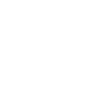 KontraktsinformasjonKontraktsinformasjonKontrakt:Oppdragsgiver:Leverandør:Kontraktsperiode:Opsjoner – varslingsfrist:Gjennomført – kontraktsår: 1. år		 2. år		 3. år		 4. år		 5. år		 6. år 	 1. år		 2. år		 3. år		 4. år		 5. år		 6. år 	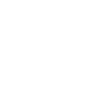 ProsjektorganisasjonProsjektorganisasjonProsjektorganisasjonProsjektorganisasjonProsjektorganisasjonProsjektorganisasjonRolle:OppdragsgiverprosjektansvarligLeverandørprosjektansvarligLeverandørdriftsansvarligUnderleverandør transportUnderleverandørbehandlingFirma:Navn:E-post:Mob: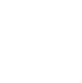 Tidsplan aktiviteter - årshjulTidsplan aktiviteter - årshjulTidsplan aktiviteter - årshjulTidsplan aktiviteter - årshjulAktivitet:Tidspunkt: Merknad:Utført:Halvårsrapportering:JuniDriftsmøte:JuniOppdragsgivers kontroll:SeptemberIndeksregulering:JanuarÅrsrapportering:JanuarÅrlig kontraktsmøte:Januar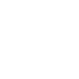 EndringsloggEndringsloggEndringslogg#Beskrivelse:Referanse/vedlegg:EO 1EO 2EO 3EO 4EO 5EO 6EO 7EO 8EO 9Tema:Oppgave:Aktiviteter:Ref. Ansv.Ansv.OppfølgningOppfølgningOppfølgningTema:Oppgave:Aktiviteter:AN AvtaleLeverand:Oppdrg.:Status:Merknad: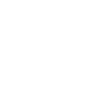 KontrakstsdokumenterForsikringKontroll forsikringsbevis (ansvar, kjøretøy)8Lønns- og arbeidsvilkårDokumentasjon, kontroll6Se Difis guide på anskaffelser.noUnderleverandør transportOppdatering, kontroll firma, godkjenning11Underleverandør behandlingOppdatering, kontroll firma, godkjenning11Internkontroll, ROS-analyseOppdatering, kontroll9KvalitetsplanOppdatering, kontroll9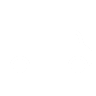 Transportløsning / utstyrTransportløsning, utstyr og kjøretøyKontroll iht. kontrakt, tilpasset oppgave og utstyr 12Kontroll aksellastKontroll miljøkrav (Transportmåte, drivstoff, euroklasse mv)Kontroll nyttelast / -volumEvt. bruk av containere, krav til kvalitetKontroll reservemateriell, kapasitet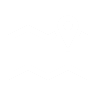 Rutiner for hentingRutiner og utførelse av henting / opplastingKontroll iht. kontrakt, status mengder på lager, henteplan, opplasting, sikkerhet, behov for endringEvt eksportpapirerKontroll dokumentasjon og rutiner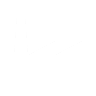 BehandlingTeknisk løsningTeknisk løsning, krav til avfallskvalitetAvfallskvalitet fra oppdragsgiverEvt. forbehandling, emballering mv fra oppdragsgiver, riktig sorteringUtslipp / miljøkravUtslipp, energiutnyttelse, produkter ifht miljøkrav, dokumentasjon R1-verdi/energiutnyttelse og tallunderlag for LCABeredskapsløsningBeredskapsanlegg, rutiner for endring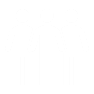 PersonellOverordnet organiseringEndringer?SpråkOppfølgning språkkrav4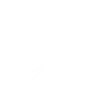 Oppfølgning i avtaleperiodenKontroll utførelseRapportering, utførte kontroller9.2EndringerRutiner følges, oversikt, uavklarte?14Varsel hindringerRutiner følges, oversikt, uavklarte?15AvvikshåndteringVarslingsrutine, overholdelse frister15KvalitetsplanEtterlevelseFaktureringRutine, grunnlag, spesifikasjon20Regulering priserIndeksregulering, volumjustering 19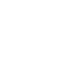 AvslutningDemobiliseringPlan og plikter ved opphør21.4SluttoppgjørInnhold, frist20.4Koordinering ny leverandørTilrettelegging, ansvarsfordeling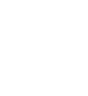 EvalueringEvalueringEvalueringEvalueringEvalueringEvalueringParameterMÅL(siste år)Resultat(siste år)MÅL(neste år)MÅL(om 2 år)AvvikØkonomi:Budsjett Sikkerhet:Antall ulykker, skader, uheldig hendelser relatert til utførelse av oppdraget.Punktlighet:Antall avvikMiljø:Miljøskadelige virkninger
Tilfredshet:OppdragsgiverLeverandør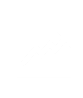 Vurdering av tiltak for forbedringVurdering av tiltak for forbedringHenterutinerUtstyrTeknologi / forbehandlingMiljøKunnskapKostnadsbesparelser Anskaffelser